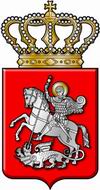 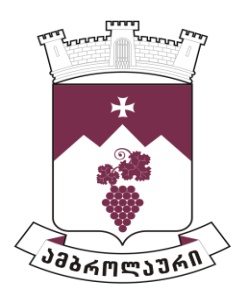 ამბროლაურის მუნიციპალიტეტის საკრებულოსგ ა ნ კ ა რ გ უ ლ ე ბ ა  N272024 წლის 27 მარტიქ. ამბროლაურიამბროლაურის მუნიციპალიტეტის 2023 წლის  ბიუჯეტის შესრულების ანგარიშის მოსმენისა და შეფასების შესახებსაქართველოს ორგანული კანონის „ადგილობრივი თვითმმართველობის კოდექსი“ მე-16 მუხლის მე-2 პუნქტის „ა“ ქვეპუნქტის, 24-ე მუხლის პირველი პუნქტის „დ.ა“ ქვეპუნქტისა და 61-ე მუხლის პირველი და მე-2 პუნქტების შესაბამისად, ამბროლაურის მუნიციპალიტეტის საკრებულომ  გ ა დ ა წ ყ ვ ი ტ ა :1. ამბროლაურის  მუნიციპალიტეტის 2023 წლის ბიუჯეტის შესრულების ანგარიში შეფასდეს დამაკმაყოფილებლად  (ანგარიში თან ერთვის).2. განკარგულება შეიძლება გასაჩივრდეს ძალაში შესვლიდან ერთი თვის ვადაში ამბროლაურის რაიონულ სასამართლოში (მისამართი: ქ. ამბროლაური, კოსტავას ქ. N13).3. განკარგულება ძალაში შევიდეს მიღებისთანავე.საკრებულოს თავმჯდომარე:                                                                 ასლან საგანელიძე